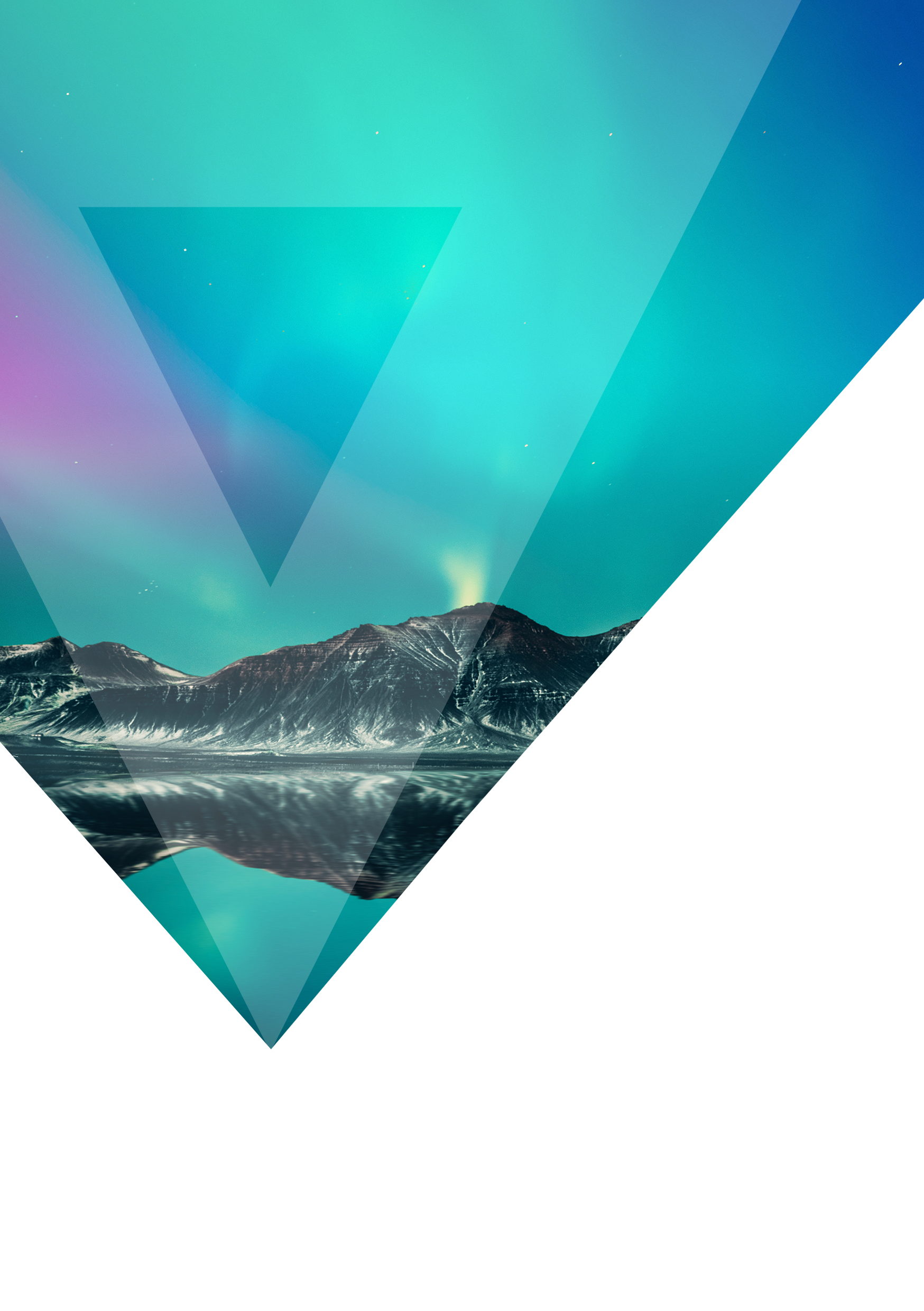 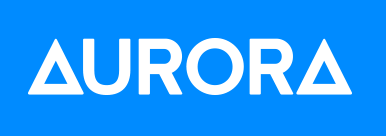 Thematic Summer SchoolsSubmission FormFebruary 16, 2024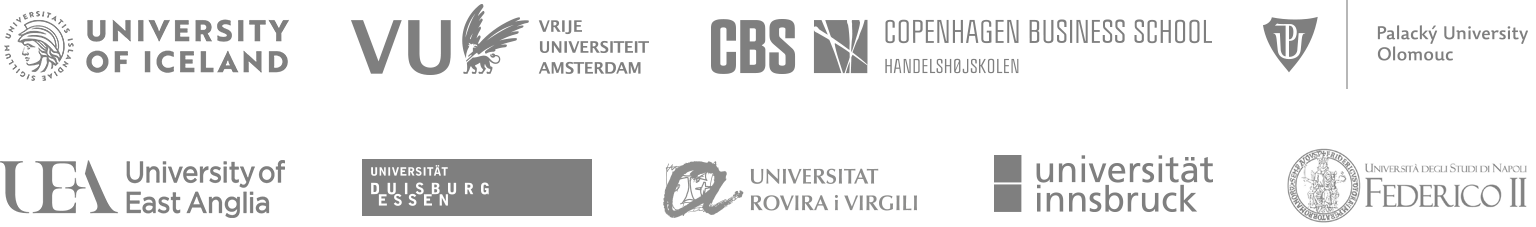 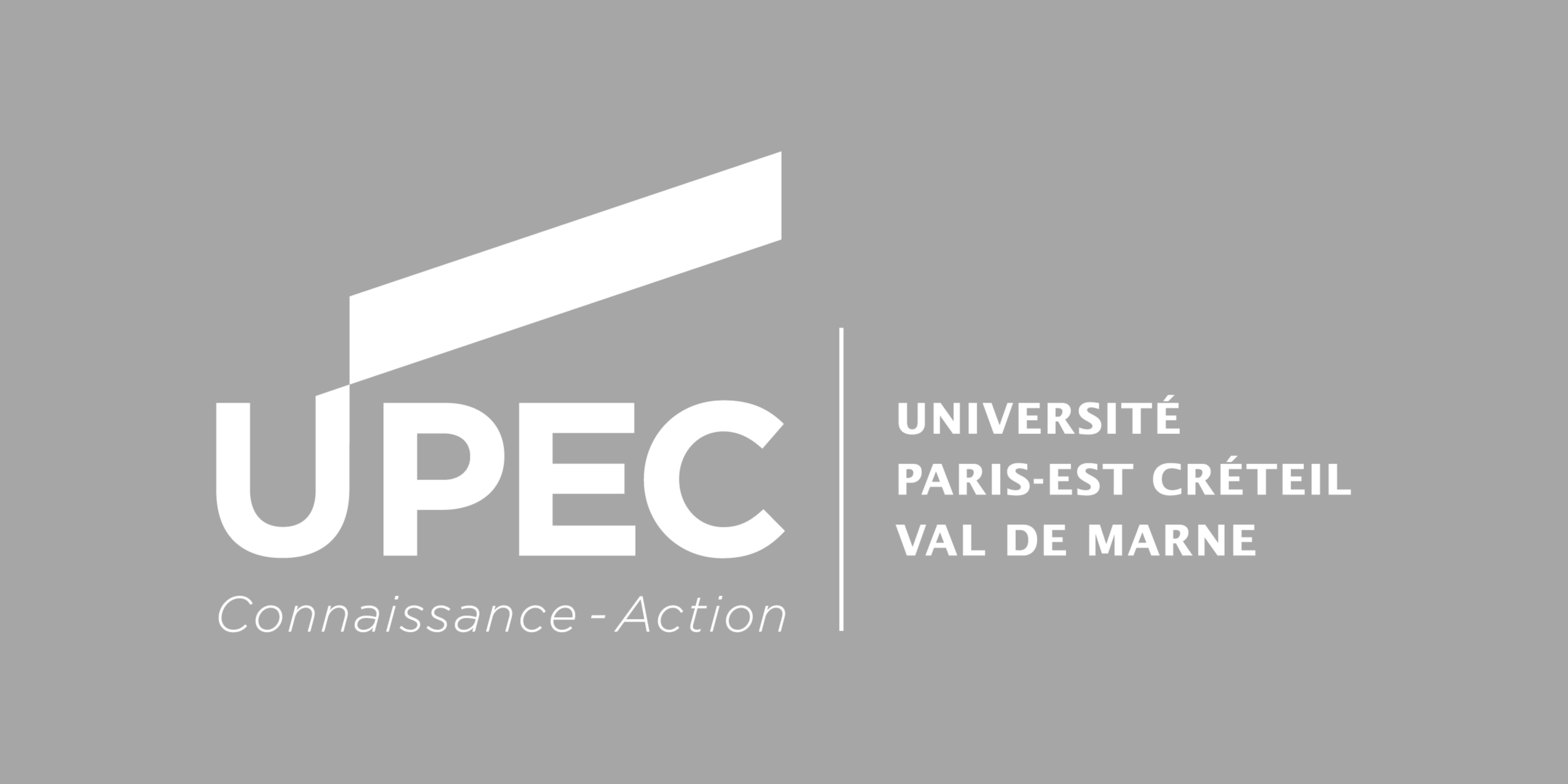 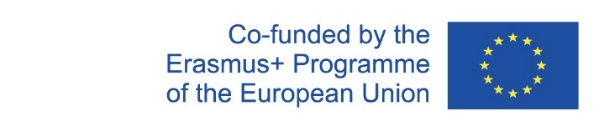 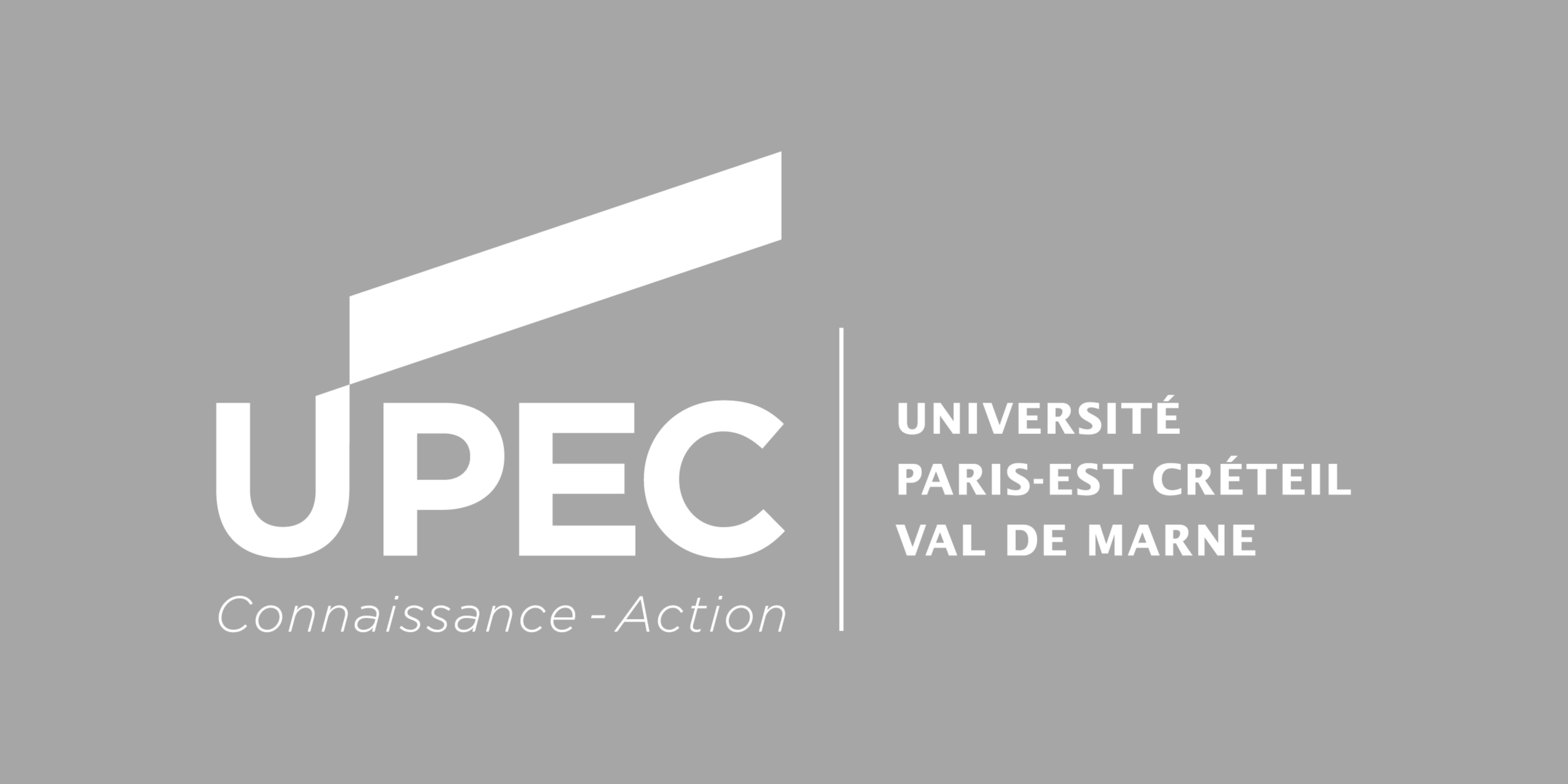 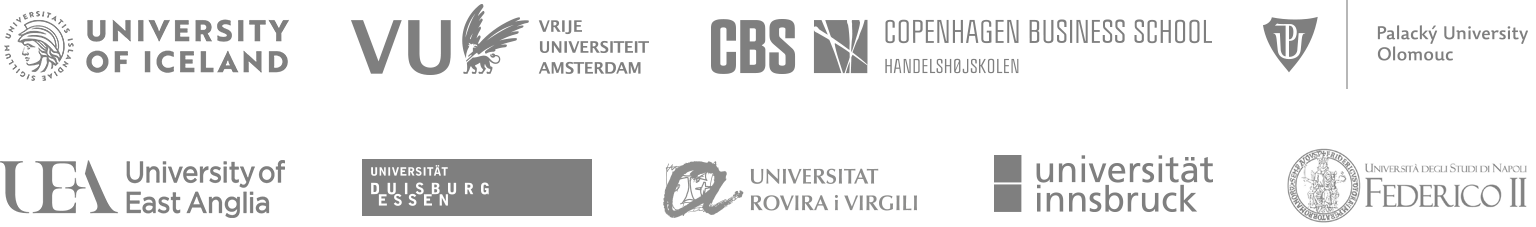 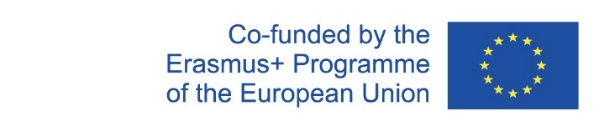 Submission form to be sent to aurora@u-pec.fr at latest on April 30, 2024  SCHOOL IDENTIFICATION School title:School acronym:COORDINATOR: Name of principal responsible: University:Department / research unit:  Email:PARTNER:Name of principal responsible: University:Department / research unit:  Email:PARTNER:Name of principal responsible: University:Department / research unit:  Email:PARTNER (OPTIONAL):Name of principal responsible: University:Department / research unit:  Email:PARTNER (OPTIONAL):Name of principal responsible: University:Department / research unit:  Email:EXPECTED TIME PERIOD, DURATION, LOCATION: NUMBER OF EXPECTED PARTICIPANTS: DESCRIPTION:Please describe here the specific scientific theme that will be taught at the summer / winter school. Indicate the specific modules or lessons that are planned to be given or activities planned to be held. Give a preliminary schedule (<8000 characters including spaces).TYPE OF EXPECTED PARTICIPANTS:  Please describe here the public you wish to catch for the school, in relation to the school topic. Why is the chosen topic important within AURORA (<4000 characters including spaces): INVITED LECTURERS: Please give a list of invited lecturers and their respective affiliations. Indicate if lecturers have confirmed participation (please contact before submission). Indicate if participation is to be confirmed later. About 70% of lecturers should come from Aurora universities (cf. call document).  TEAM:Please describe here the team of AURORA members that will work together for organization and teaching during the summer school and the tasks they fulfil (organization, teaching) (< 4000 characters including spaces).FINANCIAL PLAN AND FUNDING REQUESTED TO THIS CALL (INCLUDING CO-FUNDING): Please justify here the budget you need to organize the school both in terms of expected costs (location, travelling, housing, catering, ….) and funds (co-financing, fees if this is the case). AURORA ADDED VALUES: Please give a convincing argumentation of the Aurora added value of the intended collaboration, in particular for community building (< 2000 characters including spaces).PRINCIPAL RESPONSIBLES SHORT CV (1 PER COORDINATOR AND 1 PER PARTNER) (each < 2000 characters including spaces).     